GUÍA Nº 5AUTOEVALUACIÓN ARTES VISUALESSextos básicosITEM I.- Lee atentamente las preguntas y marca la alternativa correcta (2 puntos c/u)Según lo aprendido del color podemos afirmar que: Nos muestra la vida más divertidab- Nos ayuda a diferenciar las cosas que nos rodean, a sentir y transmitir emocionesc- Nos ayuda para no ver todo en blanco y negro ¿Cómo está conformada una familia de color?Solo por los colores primarios y secundarios Está formada por un color primario y un terciario  Está formada por un conjunto de colores relacionados por un color primario que actúa como cabeza de familia.Una gama de color:Nos muestra solo algunos colores y sus gradacionesHace referencia a la escala o la gradación de coloresc-  Es un color en una escalaSi un color primario esta a la cabeza de una familia de color, este podria ser:Rojo - Azul - Amarillo Verde - Anaranjado - Violeta  Rojo – Amarillo - VerdePara obtener una Gama de color solo tenemos que mezclarlo con:Negro y GrisBlanco y GrisBlanco y Negro¿Qué es Grabado?Es el arte de ver imágenes muchas vecesEs el arte de reproducir imágenes mediante el uso de diferentes soportes (papel, madera, metal y piedra)Es el arte de calcar imágenes para tener muchas copias distintas de un mismo moldeSi hablamos de Matriz podemos afirmar que:Es la plancha donde se graba mi diseñoUn trozo de madera en la cual yo hago un dibujo Corresponde al molde donde se prepara la imagen Entre algunos tipos de grabados están:Xilografía- Calcografía- Litografía Xilografía- Calidoscopia- Seriegrafía Xilografía- Litografía - RocagrafíaEl primer paso para realizar un grabado seria:Dibujar y pintar mi diseñoPreparar una matriz con nuestro diseño Entintar mi matriz Si deseo poner un texto en mi grabado de xilografia debo:Escribirlo bien separado para que se pueda leer Hacerlo al revés, para que cuando ponga mi hoja salga bien escritoHacerlo en otro idioma para que se entienda 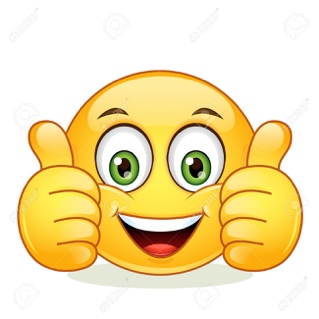 Éxito!Nombre:Curso:6 B CFecha07 de JunioPuntaje EvaluaciónPuntaje Evaluación20Puntaje de corte (60%):Puntaje de corte (60%):101010Puntaje obtenido:Puntaje obtenido:INSTRUCCIONES:-Lee atentamente los enunciados-Piensa bien antes de responder-Esta autoevaluación NO lleva calificación, solo es para ver cuanto has aprendido.-Fecha de entrega: Viernes 05 de Junio-Forma de entrega: Tienes dos alternativas para hacerlo: 1- Enviar este archivo con las alternativas marcadas o destacadas en otro color o 2- Escribir en tu cuaderno o croquera el número de pregunta junto a la alternativa que elegiste y luego sacar una fotografía a la hoja, cualquiera de las dos alternativas que elijas debes enviarla al siguiente correo: karen.meneses@elar.cl  -Confia en tiObjetivos y/o habilidades a evaluar: - Comprende conceptos básicos sobre gamas de color y grabado 